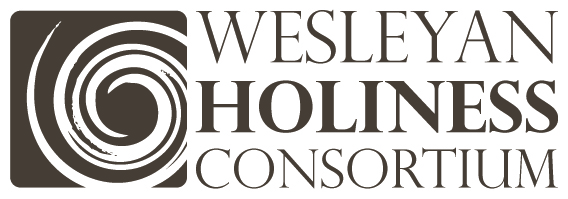 Hi Friend,I know it was just a few weeks ago that I wrote you to give you an update on the WHC.  But so much has happened since February 1, I am anxious for you to know and be encouraged as well.Brazil Networks – Ildo Mello (FM) serves as our national coordinator and Misael Lemos (Methodist) is the coordinator in Brasilia. Both convened groups of WHC leaders in Sao Paulo and Brasilia for exceptionally positive times of preaching and teaching.  On both occasions JoAnne Lyon (Wesleyan GS) as well as Dennis Jackson (Wesleyan Missions Director) were present to encourage these leaders.Coordinator for Regional Networks – You may recall that we created this new role to help nurture and encourage the 7 Regional Networks even as we add new ones.  Carla Sunberg initially began in this capacity, but in light of her recent appointment as president of Nazarene Theological Seminary felt it was too much to tackle. I am so very happy that Jess Middendorf is stepping into that role to help keep the WHC Regional Coordinators connected, encouraged, and sharing best practices.  As you know, Jess recently retired as a Nazarene General Superintendent. His experience, wisdom, and vital involvement in the WHC since our beginning will be such a blessing to the Regional Networks.  Please feel free to affirm Jess – who also is directing the Center for Pastoral Development at NTS.  Thank you Jess!Freedom Sunday – the WHC Freedom Network met a few days ago and is on track for a “soft” roll out of Freedom Sunday – thanks to the FMC. They empowered a team to plan a comprehensive day in 2015.  But for this year, you may want to invite your churches to observe March 9 to pray for the victims of Human Trafficking.  I will be sending the attached flyer to Regional Leaders soon as well. (see attached)SoCal Holiness Pastors’ Day – last week the SoCal Regional Network conducted what many are describing as the best HPD yet.  Although it stretched the thinking and expanded the hearts of the pastors, clearly the Holy Spirit changed many, many lives that day.  Kimberly Dirmann (Foursquare) has guided that Regional Network.Audit – As promised, we are in the final stages of completing an auditor’s report of the WHC.  As soon as the final document is complete, I will be sending you a copy. A sincere thanks to Rick LeBrun, Partner at Capin & Crouse, for providing this pro bono. Denver and Toronto – New Regional Networks.  Please pray for meetings next month in Denver and Toronto as we convene leaders in each location to form new Regional Networks.  Dennis Jeffrey (FM) in Denver with the strong support of Jim Diehl (retired Nazarene GS); and in Toronto I am so grateful for the wise energy of Bill Francis (retired SA Commissioner). Presidents’ Network – 35 gathered.  Corlis McGee and Jonathan Raymond provided insightful comments.  Jon Wallace facilitated the conversations. Resource documents from three institutions are examples of statements describing the holiness impact on higher education.  PLNU, APU, SFOTs. (click HERE to see docs)I listened last night as David Roller (FM) preached wonderfully on God’s longing for us to be fruitful.  How I desire that. And each day I find my heart turning to the work of the WHC in calling our nation and the world to the holiness of God. The fruit has been so amazing in the last few years.  May we pray and work together for still greater fruitfulness in years ahead! Blessings,Kevin 